                                                                                             Balance Due --                 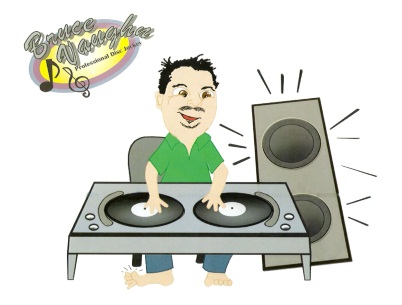 								                        Contract time –                                                                                                                                                 Up-Lighting --___________Date of Wedding --     Bride’s Name--                                                                                        Bride’s Phone# --  Groom’s Name –     Groom’s Phone # --   Ceremony Location & Time --  Reception Location & Time –    Cocktail Hour Start Time --  Entrance Time –    Song –   Toast Start Time –  Toast Given By –  Prayer Given By --    Dinner Music Time – Cake Cutting Time—	Song –    First Dance of Bride & Groom Time—Song –   Father / Daughter Dance Time    —Song –    Groom / Mother Dance Time –Song –  Money Dance/ Dash for cash Time –   Song –      Anniversary Dance Time --   Song –   Bouquet & Garter Time – Bouquet Toss  --Garter Removal –Garter Toss  --Novelty Songs to Play --    Cha Cha Slide, Cupid Shuffle,Wobble, The Git Up,  Whip Nae Nae , Cleveland Shuffle, Electric Slide, Macarena, Tootsie Roll, Dougie,Soldier Boy, Ymca , In The Navy , Chicken Dance,          Hokey PokeyWedding PartyBride & Groom –      Bride’s Parents --Groom’s Parents – Maid / Matron of Honor --  Best Man – Bridesmaids                                                                                          	GroomsmanBride’s Grandparents –Groom’s Grandparents – Junior Bride/ Junior Groom –Flower Girl / Ring Bearer –     Other Attendants – Request CeremonyPrelude Start time—Prelude Music – Bridal Party Processional Time—Bridal Party Song –Bridal Processional song—Sand / Candle Ceremony –Exit Song--